La colère - activités connexesReconnaissance émotions Utiliser des livres jeunesse aide les enfants à reconnaître leurs émotions et à avoir des trucs pour se calmer au besoin. Lors de la lecture du livre, questionner les enfants sur ce qui les met en colère. La couleur des émotionsSam et Watson: plus forts que la colère Grosse colère - Myriam Lallancée Jeux d’expressionGestion de la colèreFabriquer un monstre mangeur de colère: https://www.bloghoptoys.fr/fabrique-monstre-mangeur-de-colere 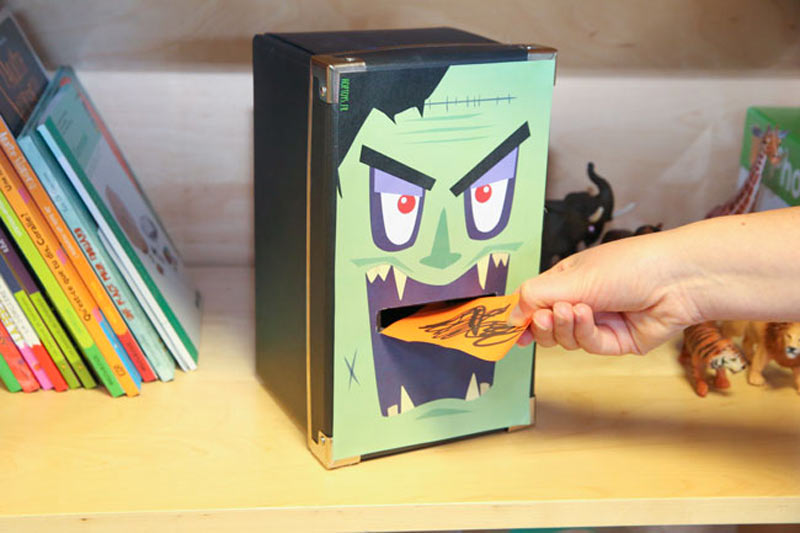 Fabriquer une roue avec des stratégies pour se calmer (exemple avec droits d’auteurs, utiliser ces gabarits (ici, ici et ici) pour l’activité)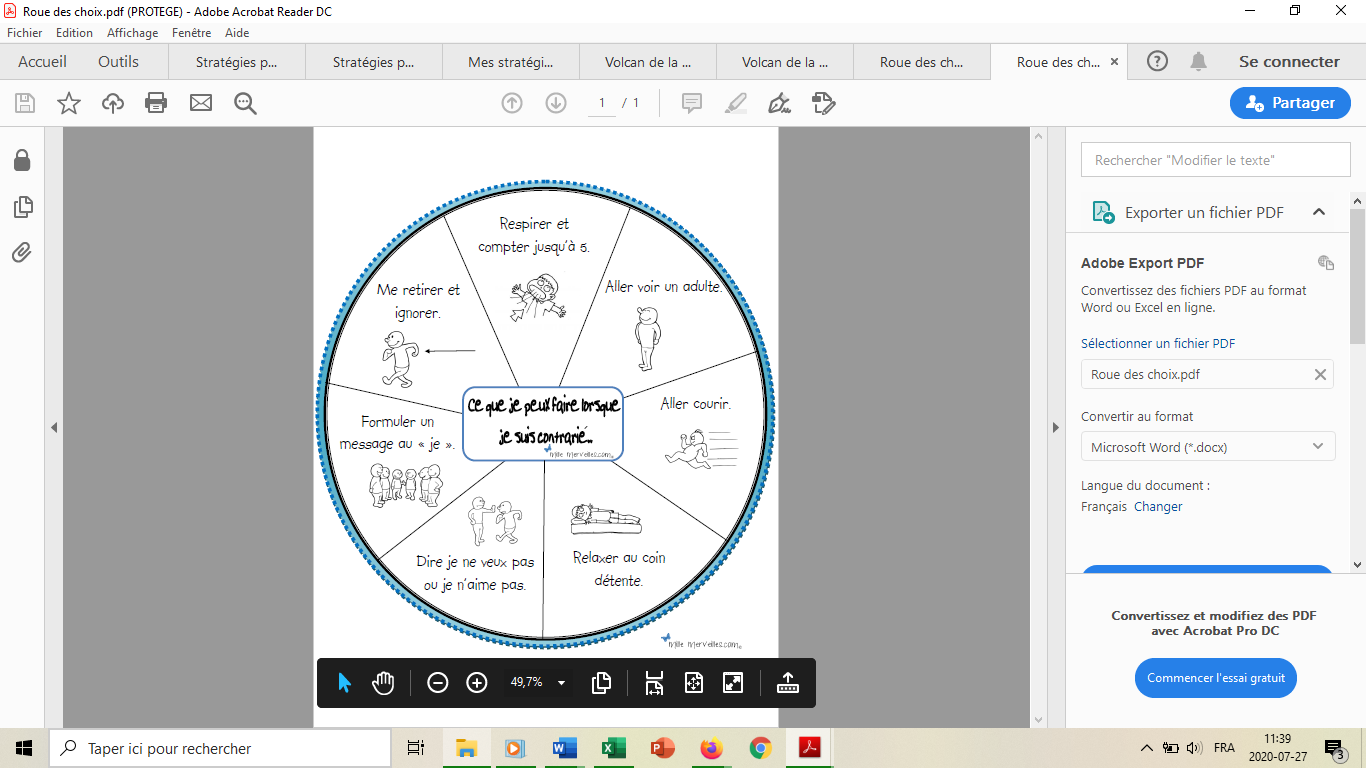 